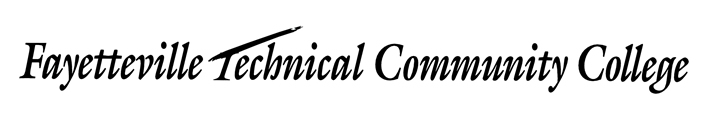 Automotive Service Excellence Certification TestGeneral Information	 Prior to taking an Automotive Service Excellence certification test, applicants must first have created a myASE account, register and pay for exam.Schedule an appointment with FTCC at 910-678-8417. Applicants must provide their name, ASE number, contact number, test code, and preferred test date and time.ASE testing is available on Tuesdays at 5:30 p.m., Thursdays at 9:30 a.m., and the first Saturday of each month (excluding holidays and College closures).Testing Day  The exam(s) will be held in the Tony Rand Student Center, Room 112. Use parking lot #6 There is a $36 non-refundable registration fee per person each testing period. In addition, there is a $45 test fee per test ($90 each for the L1, L2 and L3 tests). Recertification tests fees are the same, except that they are capped at $135. This only limits the amount you pay to take recertification tests, not the number of recertification tests that you can take. Non-Certification Tests: BMW is $45 each; Volvo is $90.Allow two hours to test.Bring your registration ticket and government-issued photo ID (If you are a student, a current school ID is acceptable). The name you use to register must match the name on your photo ID.Cell phones, books, calculators, and other reference materials are not allowed.Food and drink are not allowed. Scratch paper and pencil will be provided.Frequently Asked QuestionsWhat is an ASE Certification Test?
ASE certification tests help automotive professionals get the recognition they’ve earned for their expertise.What is on an ASE Certification Test?
ASE certification tests generally include between 40 and 70 scored multiple-choice questions measuring your knowledge in various content areas. Each test may also include ten or more non-scored additional questions, included for statistical research purposes only. Answers to these questions do not affect your test score, but since they are not separately identified in the test, you should answer all questions to the best of your ability.*Calculators Are Not Allowed*How do I register for an ASE Certification Test?
Register for an ASE certification test.Are test preparation materials available?
Test preparation materials, including study guides and practice tests are also available online. ASE Computer Based Tests ASE Computer Based Tests ASE Computer Based Tests Certification TestsCertification TestsCertification TestsCertification TestsCertification TestsRecertification TestsRecertification TestsRecertification TestsRecertification TestsTestNameNameNumber of questions*Number of questions*Testing timeTesting timeTesting timeNumber of questionsNumber of questionsNumber of questionsTesting timeAutomobile / Light Truck TestsAutomobile / Light Truck TestsAutomobile / Light Truck TestsAutomobile / Light Truck TestsAutomobile / Light Truck TestsAutomobile / Light Truck TestsAutomobile / Light Truck TestsAutomobile / Light Truck TestsAutomobile / Light Truck TestsAutomobile / Light Truck TestsAutomobile / Light Truck TestsAutomobile / Light Truck TestsA1Engine RepairEngine Repair60601¼ hours1¼ hours1¼ hours252530 min.30 min.A2Automatic Transmission / TransaxleAutomatic Transmission / Transaxle60601¼ hours1¼ hours1¼ hours252530 min.30 min.A3Manual Drive Train and AxlesManual Drive Train and Axles50501 hour1 hour1 hour202030 min.30 min.A4Suspension and SteeringSuspension and Steering50501 hour1 hour1 hour202030 min.30 min.A5BrakesBrakes55551¼ hours1¼ hours1¼ hours232330 min.30 min.A6Electrical / Electronic SystemsElectrical / Electronic Systems60601½ hours1½ hours1½ hours252545 min.45 min.A7Heating and Air ConditioningHeating and Air Conditioning60601¼ hours1¼ hours1¼ hours252530 min.30 min.A8Engine PerformanceEngine Performance60601¼ hours1¼ hours1¼ hours252545 min.45 min.A9Light Vehicle Diesel EnginesLight Vehicle Diesel Engines60601¼ hours1¼ hours1¼ hours252530 min.30 min.Collision & Refinishing TestsCollision & Refinishing TestsCollision & Refinishing TestsCollision & Refinishing TestsCollision & Refinishing TestsCollision & Refinishing TestsCollision & Refinishing TestsCollision & Refinishing TestsCollision & Refinishing TestsCollision & Refinishing TestsCollision & Refinishing TestsCollision & Refinishing TestsB2Painting and RefinishingPainting and Refinishing65651½ hours1½ hours1½ hours282845 min.45 min.B3Non-structural Analysis & Damage RepairNon-structural Analysis & Damage Repair65651½ hours1½ hours1½ hours282845 min.45 min.B4Structural Analysis & Damage RepairStructural Analysis & Damage Repair60601¼ hours1¼ hours1¼ hours252530 min.30 min.B5Mechanical / Electrical ComponentsMechanical / Electrical Components60601¼ hours1¼ hours1¼ hours252530 min.30 min.B6Damage Analysis and EstimatingDamage Analysis and Estimating60601¼ hours1¼ hours1¼ hours252530 min.30 min.Service Consultant TestService Consultant TestService Consultant TestService Consultant TestService Consultant TestService Consultant TestService Consultant TestService Consultant TestService Consultant TestService Consultant TestService Consultant TestService Consultant TestC1Automobile Service ConsultantAutomobile Service Consultant60601¼ hours1¼ hours1¼ hours252530 min30 minTruck Equipment TestsTruck Equipment TestsTruck Equipment TestsTruck Equipment TestsTruck Equipment TestsTruck Equipment TestsTruck Equipment TestsTruck Equipment TestsTruck Equipment TestsTruck Equipment TestsTruck Equipment TestsTruck Equipment TestsE1Truck Equipment Installation & RepairTruck Equipment Installation & Repair55551¼ hours1¼ hours1¼ hours232330 min.30 min.E2Electrical / Electronic SystemsElectrical / Electronic Systems60601¼ hours1¼ hours1¼ hours252530 min.30 min.E3Auxiliary Power SystemsAuxiliary Power Systems55551¼ hours1¼ hours1¼ hours232330 min.30 min.Alternate Fuels TestAlternate Fuels TestAlternate Fuels TestAlternate Fuels TestAlternate Fuels TestAlternate Fuels TestAlternate Fuels TestAlternate Fuels TestAlternate Fuels TestAlternate Fuels TestAlternate Fuels TestAlternate Fuels TestF1Compressed Natural Gas VehiclesCompressed Natural Gas Vehicles65651½ hours1½ hours1½ hours282845 min45 minMaintenance and Light Repair TestMaintenance and Light Repair TestMaintenance and Light Repair TestMaintenance and Light Repair TestMaintenance and Light Repair TestMaintenance and Light Repair TestMaintenance and Light Repair TestMaintenance and Light Repair TestMaintenance and Light Repair TestMaintenance and Light Repair TestMaintenance and Light Repair TestMaintenance and Light Repair TestG1Auto Maintenance and Light RepairAuto Maintenance and Light Repair65651½ hours1½ hours1½ hours282845 min.45 min.Transit Bus TestsTransit Bus TestsTransit Bus TestsTransit Bus TestsTransit Bus TestsTransit Bus TestsTransit Bus TestsTransit Bus TestsTransit Bus TestsTransit Bus TestsTransit Bus TestsTransit Bus TestsH1Compressed Natural Gas EnginesCompressed Natural Gas Engines60601¼ hours1¼ hours1¼ hours252530 min.30 min.H2Diesel EnginesDiesel Engines60601¼ hours1¼ hours1¼ hours252530 min.30 min.H3Drive TrainDrive Train50501 hour1 hour1 hour202030 min.30 min.H4BrakesBrakes60601¼ hours1¼ hours1¼ hours252530 min.30 min.H5Suspension and SteeringSuspension and Steering55551¼ hours1¼ hours1¼ hours232330 min.30 min.H6Electrical / Electronic SystemsElectrical / Electronic Systems60601½ hours1½ hours1½ hours252545 min.45 min.H7Heating, Ventilation, & A/CHeating, Ventilation, & A/C50501¼ hours1¼ hours1¼ hours202045 min.45 min.H8Preventive Maintenance & InspectionPreventive Maintenance & Inspection60601¼ hours1¼ hours1¼ hours252530 min.30 min.Advanced Level TestsAdvanced Level TestsAdvanced Level TestsAdvanced Level TestsAdvanced Level TestsAdvanced Level TestsAdvanced Level TestsAdvanced Level TestsAdvanced Level TestsAdvanced Level TestsAdvanced Level TestsAdvanced Level TestsL1Advanced Engine PerformanceAdvanced Engine Performance6060602½ hours2½ hours50502¼ hours2¼ hoursL2Electronic Diesel Engine DiagnosisElectronic Diesel Engine Diagnosis7575753 hours3 hours75753 hours3 hoursL3Light Duty Hybrid/Electric VehicleLight Duty Hybrid/Electric Vehicle5555552 hours2 hoursn/an/an/an/aParts Specialist TestsParts Specialist TestsParts Specialist TestsParts Specialist TestsParts Specialist TestsParts Specialist TestsParts Specialist TestsParts Specialist TestsParts Specialist TestsParts Specialist TestsParts Specialist TestsParts Specialist TestsP1M/H Truck Parts SpecialistM/H Truck Parts Specialist8080801½ hours1½ hours363645 min.45 min.P2Automobile Parts SpecialistAutomobile Parts Specialist8585851½ hours1½ hours383845 min.45 min.P4General Motors Parts ConsultantGeneral Motors Parts Consultant7575751 ½ hours1 ½ hours333345 min.45 min.School Bus TestsSchool Bus TestsSchool Bus TestsSchool Bus TestsSchool Bus TestsSchool Bus TestsSchool Bus TestsSchool Bus TestsSchool Bus TestsSchool Bus TestsSchool Bus TestsSchool Bus TestsS1Body Systems & Special EquipmentBody Systems & Special Equipment6060601¼ hours1¼ hours252530 min.30 min.S2Diesel EnginesDiesel Engines6565651½ hours1½ hours282845 min.45 min.S3Drive TrainDrive Train5050501 hours1 hours202030 min.30 min.S4BrakesBrakes6060601¼ hours1¼ hours252530 min.30 min.S5Suspension and SteeringSuspension and Steering6060601¼ hours1¼ hours252530 min.30 min.S6Electrical / Electronic SystemsElectrical / Electronic Systems5555551½ hours1½ hours232345 min.45 min.S7A/C Systems and ControlsA/C Systems and Controls5050501 hours1 hours202030 min30 minMedium/Heavy Truck TestsMedium/Heavy Truck TestsMedium/Heavy Truck TestsMedium/Heavy Truck TestsMedium/Heavy Truck TestsMedium/Heavy Truck TestsMedium/Heavy Truck TestsMedium/Heavy Truck TestsMedium/Heavy Truck TestsMedium/Heavy Truck TestsMedium/Heavy Truck TestsMedium/Heavy Truck TestsT1Gasoline EnginesGasoline Engines6060601¼ hours1¼ hours252530 min.30 min.T2Diesel EnginesDiesel Engines6565651½ hours1½ hours282845 min.45 min.T3Drive TrainDrive Train5050501 hour1 hour202030 min.30 min.T4BrakesBrakes6060601¼ hours1¼ hours252530 min.30 min.T5Suspension and SteeringSuspension and Steering6060601¼ hours1¼ hours252530 min.30 min.T6Electrical / Electronic SystemsElectrical / Electronic Systems6060601½ hours1½ hours252545 min.45 min.T7Heating, Ventilation, and A/CHeating, Ventilation, and A/C5050501 hour1 hour202030 min.30 min.T8Preventive Maintenance InspectionPreventive Maintenance Inspection6060601¼ hours1¼ hours252530 min.30 min.Specialty TestsSpecialty TestsSpecialty TestsSpecialty TestsSpecialty TestsSpecialty TestsSpecialty TestsSpecialty TestsSpecialty TestsSpecialty TestsSpecialty TestsSpecialty TestsX1Exhaust SystemsExhaust Systems5050501 hour1 hour202030 min30 minNon-Certification TestsNon-Certification TestsNon-Certification TestsNon-Certification TestsNon-Certification TestsNon-Certification TestsNon-Certification TestsNon-Certification TestsNon-Certification TestsNon-Certification TestsNon-Certification TestsNon-Certification TestsBMWIBMWIAssociate Level AssessmentAssociate Level Assessment6060601¼ hours1¼ hoursn/an/an/aBMW2BMW2Member Level AssessmentMember Level Assessment6060601¼ hours1¼ hoursn/an/an/aVOL1VOL1Certified Level TestCertified Level Test8080802 hours2 hoursn/an/an/a